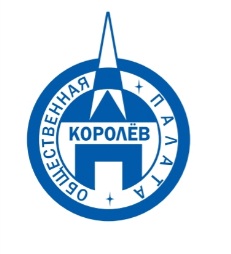 Общественная палата
    г.о. Королёв МО                ул.Калинина, д.12/6Акт
осмотра санитарного содержания контейнерной площадки (КП) 
согласно новому экологическому стандартуМосковская обл. «01» марта 2020 г.г.о.Королев,  мкр-н Текстильщик, ул. Советская, д.N11.                                                           (адрес КП)Комиссия в составе:  Кошкиной Любови Владимировны, -  председателя комиссии,                      Сильянова Тамара Александровна  – член комиссии,По КП г.о. Королев, мкр-н Текстильщик, ул. Советская, д.N11:Результаты осмотра состояния КП комиссией:	Прочее /примечания:Мониторинг санитарного содержания контейнерной площадки (КП) на соответствие новому экологическому стандарту, проведённый Общественной палатой г.о. Королев 01 марта по адресу : мкр-н Текстильщик, ул. Советская, д.N11 не выявил нарушений. Площадка оборудована в соответствии с действующим законодательством.  Контейнеры очищены от ТКО. График вывоза мусора не нарушен.Имеется ЗАМЕЧАНИЕ: синий сетчатый контейнер стоит не под водонепроницаемой крышей. По данным проверки составлен АКТ. Приложение: фотоматериалПодписи: 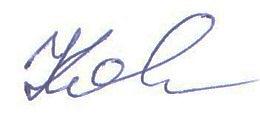 Кошкина Л.В.    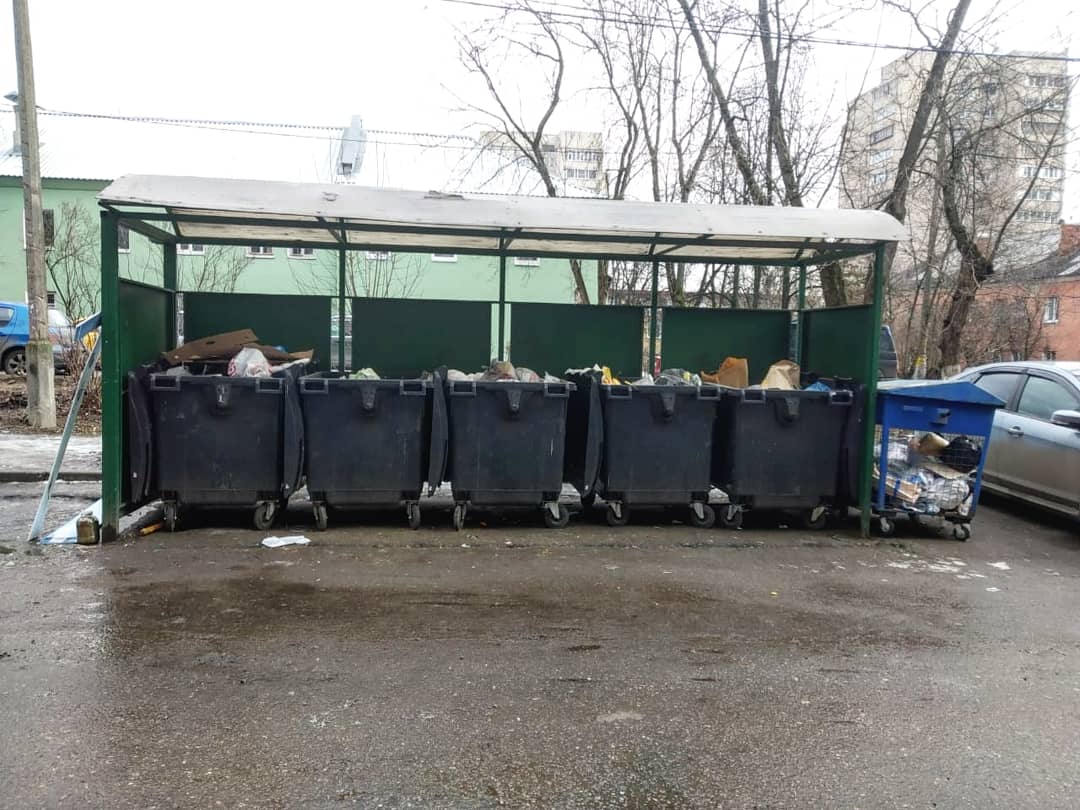 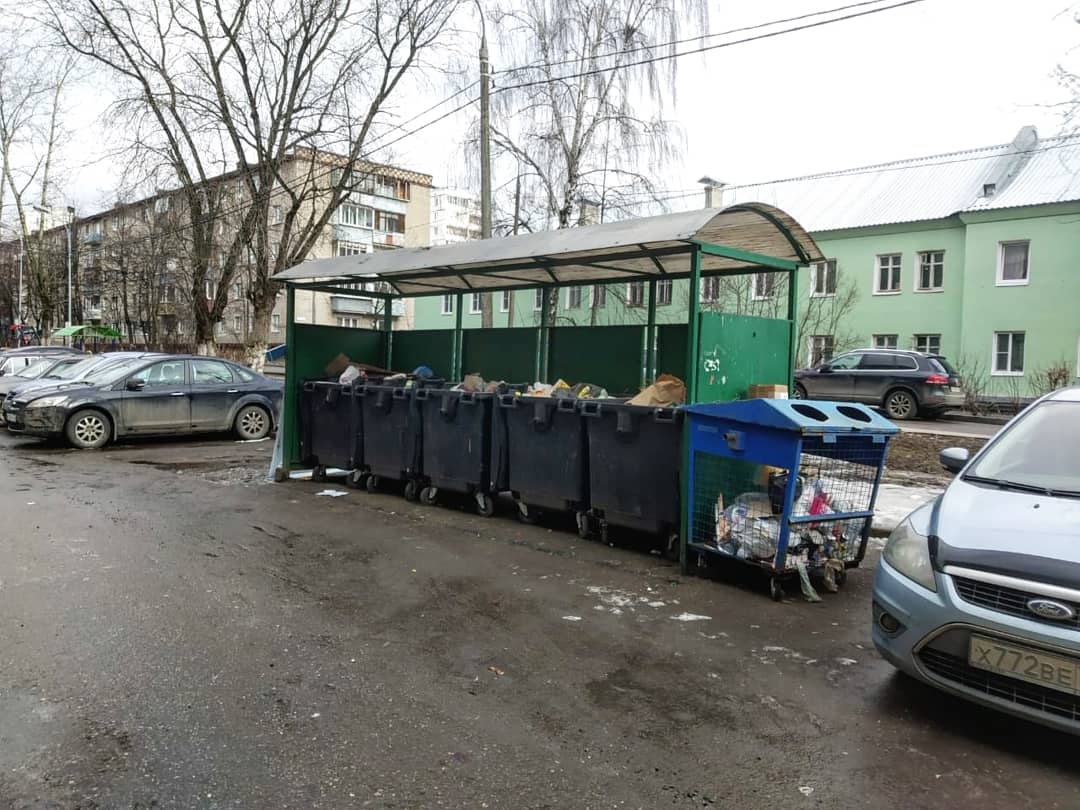 №Критерии оценки контейнерной площадкиБез нарушенийНарушения1Наполнение баков+2Санитарное состояние+3Ограждение с крышей (серые баки под крышей) +4Твёрдое покрытие площадки+5Наличие серых/синих контейнеров (количество)	5/16Наличие контейнера под РСО (синяя сетка)17График вывоза и контактный телефон+8Информирование (наклейки на баках как сортировать)+9Наличие крупногабаритного мусора+